	24 February 2021Dear HeadteacherINSTRUMENTAL/VOCALTEACHING/ENSEMBLESIn order to simplify the booking system for schools, if you wish to renew your current music provision please complete, sign and return the attached Service Level Agreement by 21 May 2021 (if applicable).  If you wish to change your current provision or book a new provision please telephone:Debbie Bellwood, Business Manager - 01274 435014Carl White, Head of Music & Arts Service (Acting) - 01274 435022Felicity French, Assistant Head, Ensembles - 01274 435020For all other queries please telephone the general office on 01274 434970If applicable please discuss your requirements for instruments for 2021-2022 with your current instrumental teacher and advise of any changes required for your pupil count in September (If you do not have their direct number please ring 01274 434970 and they will inform your teacher to contact you).The following documents can also be found at https://www.bradfordmusiconline.co.uk/site/music-buy-back-202021/Instrumental/vocal/ensemble booking formInformation on instrumental/vocal tuition and ensemblesAcademic Year SchedulePupil Premium informationYours sincerely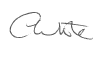 Carl WhiteHead of Music & Arts Service (Acting)(+ VAT for Academies/Free Schools and organisations outside of the Bradford LEA)Full details of this package can be found at https://www.bradfordmusiconline.co.uk/site/music-buy-back-202021/By completing this form you are committing to the charges and associated costs for the academic year 2021-2022 and accept the terms and conditions outlined in the service package*School start time: ________ finish time: ________ Lunch start time: ________ finish time:________*Purchase Order No:_____________________________________*Headteacher Name:……………………………….. *Headteacher Signature:………….……………………………...…*Head of Music Name:……………………………… *Head of Music email:……………….………………………………*School postcode: …………………………….…Date:………………………………………………..………….…
*Please complete all sections marked with an asterisk and return no later than Friday 21 May 2021.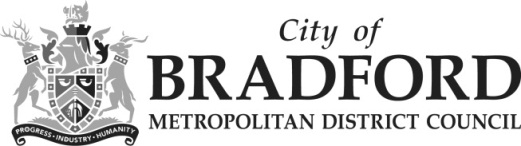 Department of 
Children’s Services 
– Aiming High for ChildrenMusic & Arts Service 21 Market Street,SHIPLEYWest Yorkshire.      BD18 3QDTel: 01274 434970Email: schoolsmusicandarts@bradford.gov.ukDepartment of 
Children’s Services 
– Aiming High for ChildrenMusic & Arts Service 21 Market Street,SHIPLEYWest Yorkshire.      BD18 3QDTel: 01274 434970Email: schoolsmusicandarts@bradford.gov.uk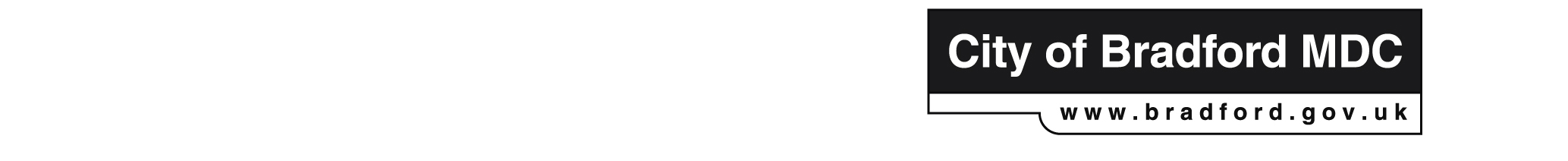            The Headteacher           Also of interest to the Head of Music           And Bursar           The Headteacher           Also of interest to the Head of Music           And BursarDepartment of 
Children’s Services 
– Aiming High for ChildrenMusic & Arts Service 21 Market Street,SHIPLEYWest Yorkshire.      BD18 3QDTel: 01274 434970Email: schoolsmusicandarts@bradford.gov.ukDepartment of 
Children’s Services 
– Aiming High for ChildrenMusic & Arts Service 21 Market Street,SHIPLEYWest Yorkshire.      BD18 3QDTel: 01274 434970Email: schoolsmusicandarts@bradford.gov.uk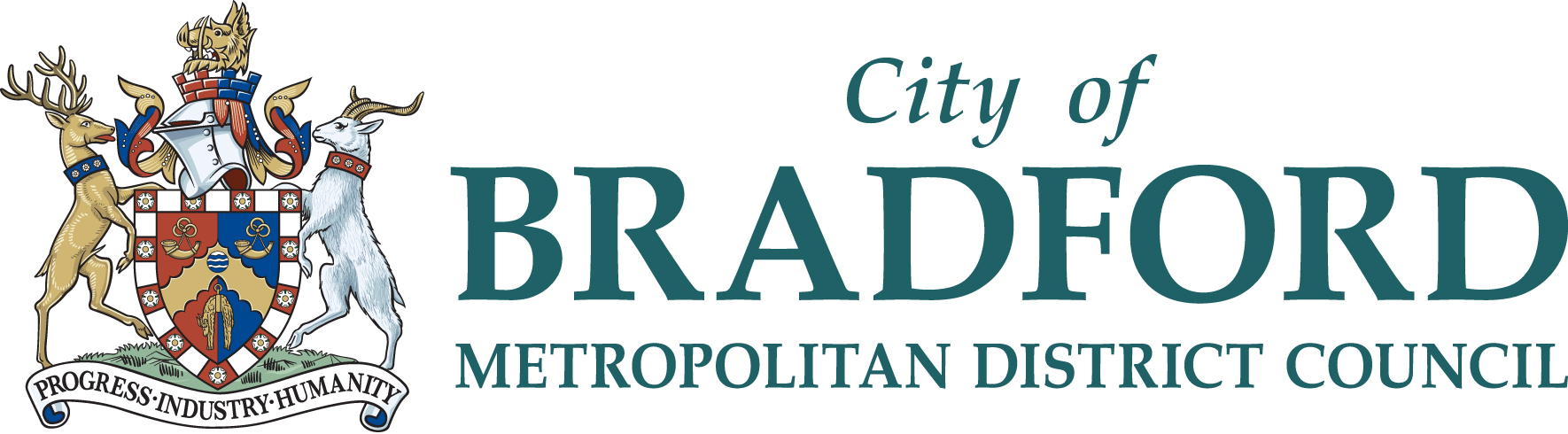 Music & Arts Service 21 Market Street, ShipleyWest Yorkshire,  BD18 3QDTel: 01274 434970www.bradfordmusiconline.co.ukINSTRUMENTAL AND VOCAL TEACHING Special SchoolsSEPTEMBER 2021 – JULY 2022SCHOOL  NAME:  ______________________________________________All provision is based on *30 weeks per academic year (*This allows for staff sickness, training and events)To purchase instrumental/vocal teaching please complete the table below indicating the amount of time required.  The minimum visit per discipline is 40 minutes and may be increased in multiples of 10 minutes. Cost £564 per hour per term.SCHOOL  NAME:  ______________________________________________All provision is based on *30 weeks per academic year (*This allows for staff sickness, training and events)To purchase instrumental/vocal teaching please complete the table below indicating the amount of time required.  The minimum visit per discipline is 40 minutes and may be increased in multiples of 10 minutes. Cost £564 per hour per term.SCHOOL  NAME:  ______________________________________________All provision is based on *30 weeks per academic year (*This allows for staff sickness, training and events)To purchase instrumental/vocal teaching please complete the table below indicating the amount of time required.  The minimum visit per discipline is 40 minutes and may be increased in multiples of 10 minutes. Cost £564 per hour per term.SCHOOL  NAME:  ______________________________________________All provision is based on *30 weeks per academic year (*This allows for staff sickness, training and events)To purchase instrumental/vocal teaching please complete the table below indicating the amount of time required.  The minimum visit per discipline is 40 minutes and may be increased in multiples of 10 minutes. Cost £564 per hour per term.SCHOOL  NAME:  ______________________________________________All provision is based on *30 weeks per academic year (*This allows for staff sickness, training and events)To purchase instrumental/vocal teaching please complete the table below indicating the amount of time required.  The minimum visit per discipline is 40 minutes and may be increased in multiples of 10 minutes. Cost £564 per hour per term.DisciplineWeekly Hours/Mins e.g 1hr 40 minDisciplineWeekly Hours/Mins e.g 1hr 40 minWeekly Hours/Mins e.g 1hr 40 minBrassRecorderGuitarStringsKeyboardVocal Percussion (Kit)WoodwindInstrument orders As required, to support the above provision, subject to availability – please see BSO for order form.Instrument orders As required, to support the above provision, subject to availability – please see BSO for order form.Instrument orders As required, to support the above provision, subject to availability – please see BSO for order form.Instrument orders As required, to support the above provision, subject to availability – please see BSO for order form.Instrument orders As required, to support the above provision, subject to availability – please see BSO for order form.Large Group TuitionYear 7 large group Instrumental/Vocal teaching (30 minutes with up to 10 pupils – cost £282 per term) Large Group TuitionYear 7 large group Instrumental/Vocal teaching (30 minutes with up to 10 pupils – cost £282 per term) Discipline/TimeDiscipline/TimeDiscipline/TimeLarge Group TuitionYear 7 large group Instrumental/Vocal teaching (30 minutes with up to 10 pupils – cost £282 per term) Large Group TuitionYear 7 large group Instrumental/Vocal teaching (30 minutes with up to 10 pupils – cost £282 per term) If you wish to book a Transition Ensemble (School Band/Orchestra/Choir) then this can be booked for only £564 per term for 45 minutes weekly rehearsal time – instruments may be available to support this ensemble – please contact the office directly for advice.If you wish to book a Transition Ensemble (School Band/Orchestra/Choir) then this can be booked for only £564 per term for 45 minutes weekly rehearsal time – instruments may be available to support this ensemble – please contact the office directly for advice.If you wish to book a Transition Ensemble (School Band/Orchestra/Choir) then this can be booked for only £564 per term for 45 minutes weekly rehearsal time – instruments may be available to support this ensemble – please contact the office directly for advice.If you wish to book a Transition Ensemble (School Band/Orchestra/Choir) then this can be booked for only £564 per term for 45 minutes weekly rehearsal time – instruments may be available to support this ensemble – please contact the office directly for advice.If you wish to book a Transition Ensemble (School Band/Orchestra/Choir) then this can be booked for only £564 per term for 45 minutes weekly rehearsal time – instruments may be available to support this ensemble – please contact the office directly for advice.Type of Ensemble requiredType of Ensemble requiredTime of day requiredTransition Ensemble: School Band/Orchestra Choir - Charged at £564 per term for 45 minutes weekly rehearsal time Transition Ensemble: School Band/Orchestra Choir - Charged at £564 per term for 45 minutes weekly rehearsal time School Band/Orchestra/Choir/Percussion Group - Charged at £564 per term for 45 minutes weekly rehearsal time School Band/Orchestra/Choir/Percussion Group - Charged at £564 per term for 45 minutes weekly rehearsal time 